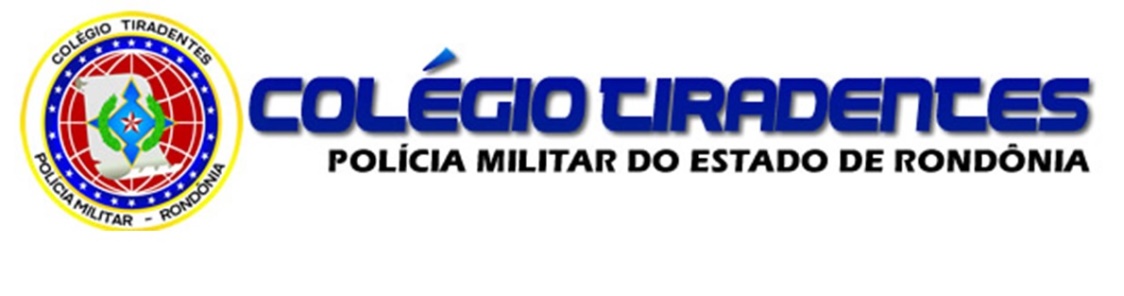 Ozanir Silva de AlmeidaProfessorAvenida dos Imigrantes. 4884 – Setor Industrial.PLANEJAMENTO MENSAL DAS AULAS NÃO PRESENCIAISPLANEJAMENTO MENSAL DAS AULAS NÃO PRESENCIAISPLANEJAMENTO MENSAL DAS AULAS NÃO PRESENCIAISPLANEJAMENTO MENSAL DAS AULAS NÃO PRESENCIAISComponente Curricular: GeografiaComponente Curricular: GeografiaProfessor: Ozanir Silva de AlmeidaProfessor: Ozanir Silva de AlmeidaNº de aulas semanais: 02Nº de aulas semanais: 02Professor: Ozanir Silva de AlmeidaProfessor: Ozanir Silva de AlmeidaTurmas: 2º anosTurmas: 2º anosTurno: Matutino/Vespertino.Turno: Matutino/Vespertino.UNIDADE: IIIUNIDADE: IIIUNIDADE: IIIUNIDADE: IIIDATASCONTEÚDOS MINISTRADOSMETODOLOGIAS/FERRAMENTAS UTILIZADASAVALIAÇÕES00/00/2020A estrutura da ONULives via meet, livros-textos; periódicos; vídeos; programas computacionais e materiais do ambiente escolar.   Atividades semanais.00/00/0000Exercícios de aprendizagemPlataforma classroom.Exercício de fixação do conteúdo. 00/00/0000O poder global e os blocos econômicos. Lives via meet, livros-textos; periódicos; vídeos; programas computacionais e materiais do ambiente escolar.   Atividades semanais.00/00/0000Exercícios de aprendizagem Plataforma classroom.Exercício de fixação do conteúdo.00/00/0000O poder global e os blocos econômicos, Lives via meet, livros-textos; periódicos; vídeos; programas computacionais e materiais do ambiente escolar.   Atividades semanais.00/00/0000Exercícios de aprendizagemPlataforma classroom.Exercício de fixação do conteúdo.00/00/0000O terceiro setor e as mobilizações sociais.Lives via meet, livros-textos; periódicos; vídeos; programas computacionais e materiais do ambiente escolar.   Atividades semanais.00/00/0000Exercícios de aprendizagem.Plataforma classroom.Exercício de fixação do conteúdo.Referências Bibliográficas:Site oficial da ONU no Brasil: http://www.onu.org.br/FRANCISCO, Wagner de Cerqueira e. Blocos Econômicos. Acesso em: 29 de março de 2020.PENA, Rodolfo F. Alves. Classificação dos blocos econômicos. Acesso em: 30 de março de 2020.Fonte: Livro Fundações, Associações e Entidades de Interesse Social.Olak, Paulo Arnaldo. Contabilidade para entidades sem fins lucrativos : (terceiro setor) / Paulo Arnaldo Clak, Diogo Toledo do Nascimento. 3ª ed. atual. São Paulo, 2010, 225 p.Referências Bibliográficas:Site oficial da ONU no Brasil: http://www.onu.org.br/FRANCISCO, Wagner de Cerqueira e. Blocos Econômicos. Acesso em: 29 de março de 2020.PENA, Rodolfo F. Alves. Classificação dos blocos econômicos. Acesso em: 30 de março de 2020.Fonte: Livro Fundações, Associações e Entidades de Interesse Social.Olak, Paulo Arnaldo. Contabilidade para entidades sem fins lucrativos : (terceiro setor) / Paulo Arnaldo Clak, Diogo Toledo do Nascimento. 3ª ed. atual. São Paulo, 2010, 225 p.Referências Bibliográficas:Site oficial da ONU no Brasil: http://www.onu.org.br/FRANCISCO, Wagner de Cerqueira e. Blocos Econômicos. Acesso em: 29 de março de 2020.PENA, Rodolfo F. Alves. Classificação dos blocos econômicos. Acesso em: 30 de março de 2020.Fonte: Livro Fundações, Associações e Entidades de Interesse Social.Olak, Paulo Arnaldo. Contabilidade para entidades sem fins lucrativos : (terceiro setor) / Paulo Arnaldo Clak, Diogo Toledo do Nascimento. 3ª ed. atual. São Paulo, 2010, 225 p.Referências Bibliográficas:Site oficial da ONU no Brasil: http://www.onu.org.br/FRANCISCO, Wagner de Cerqueira e. Blocos Econômicos. Acesso em: 29 de março de 2020.PENA, Rodolfo F. Alves. Classificação dos blocos econômicos. Acesso em: 30 de março de 2020.Fonte: Livro Fundações, Associações e Entidades de Interesse Social.Olak, Paulo Arnaldo. Contabilidade para entidades sem fins lucrativos : (terceiro setor) / Paulo Arnaldo Clak, Diogo Toledo do Nascimento. 3ª ed. atual. São Paulo, 2010, 225 p.